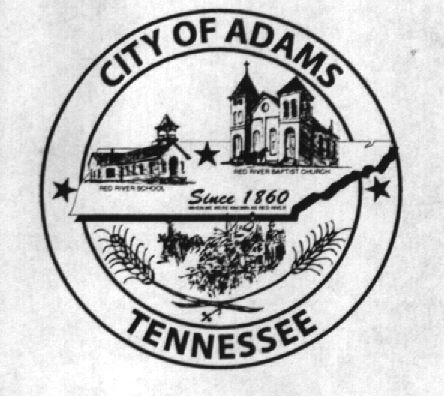 City MeetingMarch 14th, 2019The Adams Board of Commissioners met in regular session on Thursday, March14th 2019, at 7:00 p.m. in the Bell School Auditorium. Mayor Mantooth, Vice Mayor Evans and Commissioner Boisseau were present.  Item 1: Open with A PrayerThe meeting was called to order and Robert Evans was asked to say the prayer. Mayor Mantooth requested all in attendance to stand for the Pledge of Allegiance.Item 2: MinutesMinutes of the February 14th meeting were read. Mayor Mantooth asked if there were any additions or corrections and with no corrections to be made the minutes were approved as read. Item 3: FinancesThe financials were presented. Evans made a motion to approve the financials. Commissioner Boisseau seconded the motion and the financials were approved.New Business:The City agreed to give the Vaughn’s the portion of Railroad Road that runs between their two parcels. The Vaughn’s agreed to pay the professional fees that will be associated with the transfer. Vice Mayor made a motion to approve transfer of road. Commissioner Boisseau seconded the motion. A rollcall for all board members who were in agreement; Vice Mayor Evans “Aye”, Commissioner Boisseau “Aye”, and Mayor Mantooth “Aye”. All were in agreement.	City has decided there should be light placed down at the ball field. The board advised the City Recorder to get in touch with Allen Powell with CEMC. 	Melinda Savage with River Adventures Rents called and has asked to rent the maintenance office building. She will pay $100 a month and the utilities. The board were all in agreement. 	Matt Carroll informed the board the refrigerator in the concession is not working. The City agree to replace the refrigerator. 	There being no further business, Mayor Mantooth moved to adjourn. Vice Mayor Evans seconded the motion. Meeting adjourned at 7:20 p.m.Respectfully submitted, ________________________________		____________________________________Anna Luke, City Recorder				Mary Mantooth, MayorLine Item AdjustmentsDone on March 31st 2019FundAccount NumberDescription Debit  Credit Reason:General Fund110-4100-111Gen - Salaries $ 2,500.00 Unexpected Costs110-41000-259Gen - Prof Services $ 2,500.00 Unexpected Costs110-41000-134Gen - Holiday $       75.00 Over Expense110-41000-169Gen - Training & Mileage $       275.00 Over Expense110-41550-298Gen - Tax Admin $     200.00 Over ExpenseTotal $ 2,775.00  $ 2,775.00 